Муниципальное бюджетное учреждение дополнительного образования «Детская музыкальная школа № 3» Дополнительная предпрофессиональная общеобразовательная программа в области музыкального искусства«Фортепиано»Нижний Тагил  2013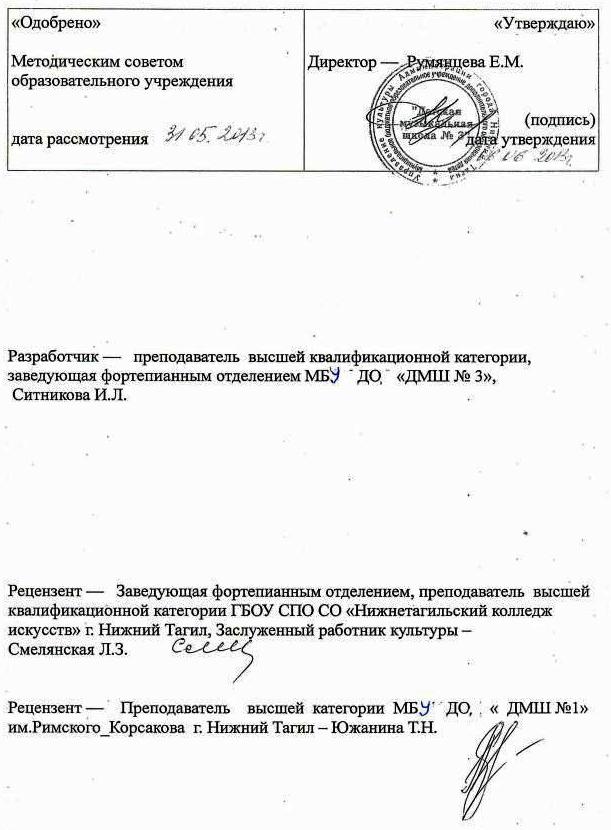 Структура программыI Пояснительная запискаОбщие положенияСрок реализации программыИспользуемые сокращенияОбъем учебного времени, предусмотренный учебным планом образовательного учрежденияФорма проведения учебных аудиторных занятийЦели и задачи программы «Фортепиано»Условия реализации программы «Фортепиано»II Планируемые результаты освоения обучающимися образовательной программыIII Учебный планIV График образовательного процессаV Рабочие программы учебных предметовVI Система и критерии оценок промежуточной и итоговой аттестации результатов освоения образовательной программы обучающимисяVII Программа творческой, методической и культурно-просветительской деятельности образовательного учрежденияI. Пояснительная запискаОбщие положенияНастоящая образовательная программа «Фортепиано» (далее программа) разработана в соответствии с федеральными государственными требованиями к минимуму содержания, структуре и условиям реализации дополнительных предпрофессиональных общеобразовательных программ в области искусств (далее – ФГТ), утвержденными приказом Министерства культуры Российской Федерации от 12 марта . № 163.Данная программа является результатом многолетней работы по учебному предмету «Фортепиано», попыткой и возможностью дополнить и адаптировать ее к новым типовым программным требованиям, которые диктует время.Необходимость принятия изменений в 145 Федеральный закон «Об образовании» была вызвана тотальными переменами, происходящими в общественной жизни нашей страны, затронувшими систему образования и культуры. Назрела необходимость создания и разработок новых предпрофессиональных программ, целью которых является выявление юных талантов и дарований, а также развития их музыкальных способностей и активизации их творческих задатков.Задачей музыкальных школ и школ искусств является организация процесса всестороннего обучения будущего деятеля нового поколения. Необходимо так построить учебный процесс по предмету «Фортепиано», чтобы овладение им нашло свое практическое применение в жизни учащегося, как во время обучения, так и после окончания школы. Для этого требуется в свете нового времени применять новые методологические приемы для усвоения информации (графика, колористика, цифровое кодирование звука и различные схемы), а также интенсифицировать процесс музыкального обучения, обуславливая его взаимосвязью различных практикуемых на занятиях видов музыкально-творческой деятельности, что ведет к их взаимному обогащению и развитию.Независимо от степени одаренности, каждому учащемуся можно привить культуру звукоизвлечения, учитывая стилистическую ориентацию разных музыкальных произведений – классических, джазовых, эстрадных – тем самым расширяя рамки репертуара для концертно-просветительской деятельности и для досуговых мероприятий. Научить владеть пианистическими навыками, чтобы проявить себя как исполнитель-солист, а также как концертмейстер. Оснастить учащегося техникой исполнения на инструменте. Поощрять и стимулировать его занятия импровизацией, сочинением, аккомпанементом, транспонированием, чтением с листа, игрой в ансамбле разных составов. Таким образом обучение предпрофессионального направления по предмету «Фортепиано» ведет к росту осознания учеником ценности своей музыкально-творческой деятельности и способствует созданию базы для дальнейшего обучения ребенка в СПУЗах и ВУЗах. Программа выполняет следующие функции:нормативную, т.е. является документом, обязательным для выполнения в полном объеме;процессуально-содержательную, определяющую логическую последовательность усвоения элементов содержания, организационные формы и методы, средства и условия обучения;оценочную, т.е. выявляет уровень усвоения элементов содержания, устанавливает принципы контроля, критерии оценки уровня приобретенных знаний, умений и навыков.Программа разработана с учетом:обеспечения преемственности программы «Фортепиано» и основных профессиональных образовательных программ среднего профессионального и высшего профессионального образования в области музыкального искусства;сохранения единства образовательного пространства Российской Федерации в сфере культуры и искусства.Срок реализации программыСрок освоения программы «Фортепиано» для детей, поступившых в образовательное учреждение в первый класс в возрасте с шести лет шести месяцев до девяти лет составляет 8 лет.Срок освоения программы «Фортепиано» для детей, не закончивших освоение образовательной программы основного общего образования или среднего (полного) общего образования и планирующих поступление в образовательные учреждения, реализующие основные профессиональные образовательные программы в области музыкального искусства, может быть увеличен на один год (1.5. ФГТ).Образовательное учреждение имеет право реализовать программу «Фортепиано» в сокращенные сроки, а также по индивидуальным учебным планам с учетом ФГТ. Программа «Фортепиано» может включать как один, так и несколько учебных планов, в соответствии со сроками обучения, обозначенными в пункте 1.5. настоящей ФГТ. Отбор детей проводится в форме творческих заданий, позволяющих определить наличие музыкальных способностей – слуха, ритма, памяти. Дополнительно поступающий может исполнить самостоятельно подготовленные музыкальные произведения на фортепиано (сольную пьесу или вокальное произведение с собственным сопровождением на фортепиано).Освоение обучающимися программы «Фортепиано», разработанной образовательным учреждением на основе ФГТ, завершается итоговой аттестацией обучающихся, проводимой ДМШ.Используемые сокращенияВ настоящей программемиспользуются следующие сокращения: Программа «Фортепиано» – дополнительная предпрофессиональная общеобразовательная программа в области музыкального искусства «Фортепиано»;ОП – образовательная программа; ОУ – образовательное учреждение;ФГТ – федеральные государственные требования. Объем учебного времени, предусмотренный учебным планом образовательного учрежденияПрограмма «Фортепиано» включает в себя несколько учебных планов в соответствии со сроками обучения, обозначенными в пункте 1, главы I настоящей программы, предусматривает следующие предметные области:музыкальное исполнительство;теория и история музыкии разделы:консультации;промежуточная аттестация;итоговая аттестация.Предметные области имеют обязательную и вариативную части, которые состоят из учебных предметов.При реализации программы «Фортепиано» со сроком обучения 8 лет:общий объем аудиторной учебной нагрузки обязательной части составляет 1776,5 часов, в том числе по предметным областям (ПО) и учебным предметам (УП):ПО.01.Музыкальное исполнительство:УП.01.Специальность и чтение с листа – 592 часа,УП.02.Ансамбль – 132 часа,УП.03.Концертмейстерский класс – 49 часов,УП.04.Хоровой класс – 345,5 часа;П.О.02.Теория и история музыки:УП.01.Сольфеджио – 378,5 часа,УП.02.Слушание музыки – 98 часов,УП.03.Музыкальная литература (зарубежная, отечественная) – 181,5 часа.При реализации программы «Фортепиано» с дополнительным годом обучения: общий объем аудиторной учебной нагрузки обязательной части составляет 2073,5 часа,в том числе по предметным областям (ПО) и учебным предметам (УП):ПО.01.Музыкальное исполнительство:УП.01.Специальность и чтение с листа – 691 час,УП.02.Ансамбль – 198 часов,УП.03.Концертмейстерский класс – 49 часов,УП.04.Хоровой класс – 345,5 часа;ОП.02.Теория и история музыки:Сольфеджио – 428 часов,Слушание музыки – 98 часов,Музыкальная литература (зарубежная, отечественная) – 231 час,Элементарная теория музыки – 33 часа.Вариативная часть дает возможность расширения и углубления подготовки обучающихся, определяемой содержанием обязательной части ОП, получения обучающимися дополнительных знаний, умений и навыков. Учебные предметы вариативной части определяются ОУ самостоятельно. Объем времени вариативной части, предусматриваемый ОУ на занятия обучающихся с присутствием преподавателя, может составлять до 20 процентов от объема времени предметных областей обязательной части, предусмотренного на аудиторные занятия. При реализации учебных предметов обязательной и вариативной частей предусматривается объем времени на самостоятельную работу обучающихся. Объем времени на самостоятельную работу обучающихся по каждому учебному предмету определяется с учетом сложившихся педагогических традиций и методической целесообразности.Объем максимальной учебной нагрузки обучающихся не должен превышать 26 часов в неделю. Аудиторная учебная нагрузка по всем учебным предметам учебного плана не должна превышать 14 часов в неделю (без учета времени, предусмотренного учебным планом на консультации, затрат времени на контрольные уроки, зачеты и экзамены, а также участия обучающихся в творческих и культурно-просветительских мероприятиях ОУ). Форма проведения учебных аудиторных занятийПри реализации ОП «Фортепиано» используются следующие формы учебных занятий и численность обучающихся:индивидуальных занятий,мелкогрупповых занятий (численностью от 4 до 10 человек, по ансамблевым учебным предметам – от 2-х человек),групповых занятий (численностью от 11 человек).Основной формой занятий является урок продолжительностью до 45 минут.Цели и задачи программы «Фортепиано»Программа «Фортепиано» направлена на духовно-нравственное и эстетическое развитие полноценной творческой личности, приобретение обучающимися опыта исполнительской практики и создания основы для этого, навыков самостоятельной работы по изучению и постижению музыкального искусства.В соответствии с ФГТ, программа учитывает возрастные и индивидуальные особенности.Цели программы:выявление одаренных детей в раннем возрасте, создание условий для их художественного образования и эстетического воспитания;приобретение учащимися знаний, умений и навыков в области выбранного вида искусств;овладение техническими приемами игры на фортепиано для реализации своих музыкальных способностей;удовлетворение индивидуальных и образовательных потребностей детей;формирование гармонично-развитой личности;приобщение обучающихся к мировым культурным ценностям;адаптация к жизни в современном обществе;поддержка и развитие одаренных детей на раннем этапе обучения.Задачи программы:развитие и воспитание у учащихся личностных качеств, активности и самостоятельности в изучении музыкального искусства;воспитание детей в творческой доброжелательной атмосфере, способствующей освоению знаний;воспитание у детей эмоциональной отзывчивости и профессиональной требовательности;формирование у ребенка специальных знаний, умений и навыков, способствующих раскрытию творческого потенциала;формирование умения самостоятельно воспринимать и ценить красоту, духовные и культурные ценности.Условия реализации программы «Фортепиано»С целью обеспечения высокого качества образования, его доступности, открытости и привлекательности для обучающихся и их родителей (законных представителей) и всего общества, духовно-нравственного развития, художественного становления личности и эстетического воспитания, ДШИ И ДМШ создает комфортную развивающую образовательную среду, обеспечивающую возможность:выявления и развития одаренных детей в раннем возрасте в области музыкального искусства;организации творческой деятельности обучающихся путем проведения различных творческих мероприятий (фестивалей, мастер-классов, олимпиад, концертов, творческих вечеров, театрализованных представлений, участие в конкурсах различного уровня),организации посещений обучающимися учреждений и организаций культуры (филармоний, театров, выставочных залов, музеев и др.); организации творческой и культурно-просветительской деятельности совместно с другими ДШИ И ДМШ в том числе по различным видам искусств, образовательными учреждениями среднего и высшего профессионального образования, реализующими основные профессиональные программы в области музыкального искусства;Использования в образовательном процессе современных образовательных технологий и лучших отечественных достижений в сфере культуры, искусства и образования;Эффективной самостоятельной работы обучающихся при поддержке педагогических работников и родителей (законных представителей) обучающихся;Построения содержания программы «Фортепиано» с учетом индивидуального развития детей, а также тех или иных социально-культурных особенностей субъекта Российской Федерации.Продолжительность учебного года с первого по седьмой классы составляет 39 недель, в восьмом классе – 40 недель.Продолжительность учебных занятий в первом классе составляет 32 недели, со второго по восьмой классы – 33 недели.При реализации программы «Фортепиано» с дополнительным годом обучения продолжительность учебного года в восьмом классе составляет 39 недель, в девятом классе – 40 недель. Продолжительность учебных занятий в девятом классе составляет 33 недели.Каникулы с первого по девятый классы в течение учебного года предусматриваются в объеме не менее 4-х недель. В первом классе устанавливаются дополнительные недельные каникулы. Летние каникулы устанавливаются в объеме 13 недель, за исключением последнего года обучения. Осенние, зимние, весенние каникулы проводятся в сроки, установленные при реализации основных образовательных программ начального общего и основного общего образования.Обучающиеся, имеющие достаточный уровень знаний, умений и навыков и приступившие к освоению ОП со второго по седьмой классы включительно, имеют право на освоение программы «Фортепиано» по индивидуальному плану. В выпускные классы (восьмой и девятый) поступление обучающихся не предусмотрено.Образовательное учреждение обеспечивает реализацию учебного предмета «Хоровой класс» на базе учебного хора. Хоровые учебные коллективы подразделяются на: младший хор, хоры средних и старших классов, сводный хор. Хоровые учебные коллективы участвуют в творческих мероприятиях и культурно-просветительской деятельности ДШИ И ДМШ. Программа «Фортепиано» обеспечивается учебно-методической документацией по всем предметам.Внеаудиторная (самостоятельная) работа обучающихся сопровождается методическим обеспечением и обоснованием времени, затрачиваемого на ее выполнение по каждому учебному предмету.Внеаудиторная работа используется на: выполнение домашнего задания обучающимися, посещение ими учреждений культуры (филармоний, театров, концертных залов, музеев и др.), участие обучающихся в творческих мероприятиях и просветительской деятельности ДШИ И ДМШ.Выполнение обучающимися домашнего задания контролируется преподавателем и обеспечивается учебниками, учебно-методическими и нотными изданиями, хрестоматиями, клавирами, конспектами лекций, аудио- и видеоматериалами в соответствии с программными требованиями по каждому предмету.Реализация программы «Фортепиано» обеспечивается консультациями для обучающихся, которые проводятся с целью подготовки обучающихся к контрольным урокам, зачетам, экзаменам, творческим конкурсам и другим мероприятиям по усмотрению ДШИ И ДМШ. Консультации могут проводится рассредоточено или в счет резерва учебного времени:в объеме 158 часов при  реализации ОП по срокам обучения 8 лет;в объеме 184 часа при реализации ОП с дополнительным годом обучения.В случае, если консультации проводятся рассредоточено, резерв учебного времени используется на самостоятельную работу обучающихся и методическую работу преподавателей.Резерв учебного времени можно использовать и после окончания промежуточной аттестации (экзаменационной) с целью обеспечения самостоятельной работой обучающихся на период летних каникул.Реализация программы «Фортепиано» обеспечивается: доступом каждого обучающегося к библиотечным фондам и фондам фонотеки, аудио- и видеозаписей, формируемым по полному перечню учебных предметов учебного плана.Библиотечный фонд ОУ Укомплектован печатными изданиями основной и дополнительной учебной и учебно-методической литературы по всем учебным предметам, а также изданиями музыкальных произведений, специальными хрестоматийными изданиями, партитурами, клавирами оперных, хоровых и оркестровых произведений.Основной учебной литературой по учебным предметам предметной области «Теория и история музыки» обеспечивается каждый обучающийся. Библиотечный фонд помимо учебной литературы включает официальные, справочно-библиографические и периодические издания.Реализация программы «Фортепиано» обеспечивается педагогическими работниками, имеющими среднее профессиональное или высшее профессиональное образование, соответствующее профилю преподаваемого учебного предмета. Доля преподавателей, имеющих высшее профессиональное образование, составляет около 30 процентов в общем числе преподавателей, обеспечивающих образовательный процесс по данной ОП. Остальные преподаватели имеют стаж работы более 15 лет.Учебный год для педагогических работников составляет 44 недели: 32-33 недели – реализация аудиторных занятий, 2-3 недели – проведение консультаций и экзаменов, в остальное время деятельность педагогических работников должна быть направлена на методическую, творческую, культурно-просветительскую работу, а также освоение дополнительных профессиональных ОП. Непрерывность профессионального развития педагогических работников обеспечивается освоением дополнительных профессиональных ОП в объеме не менее 72-х часов, не реже чем один раз в пять лет в образовательных учреждениях, имеющих лицензию на осуществление образовательной деятельности. Педагогические работники ДШИ И ДМШ осуществляют творческую и методическую работу.Права и обязанности обучающихся определяются законодательством РФ и уставом школы. Права и обязанности родителей (законных представителей) обучающихся определяются уставом школы. ДШИ И ДМШ в полной мере создает условия для взаимодействия с другими образовательными учреждениями, реализующими ОП в области музыкального искусства, в том числе и профессиональные, с целью обеспечения возможности восполнения недостающих кадровых ресурсов, ведения постоянной методической работы, получения консультаций по вопросам реализации программы «Фортепиано», использования передовых педагогических технологий.Финансовые условия реализации программы «Фортепиано» должны обеспечивать исполнение ФГТ.Высокий уровень материально технической базы ДШИ И ДМШ при реализации программы «Фортепиано» обеспечивает возможность достижения обучающимися результатов, установленных ФГТ. Материально-техническая база ДШИ И ДМШ соответствует санитарным и противопожарным нормам, нормам охраны труда.Для реализации программы «Фортепиано» минимально необходимый перечень учебных аудиторий, специализированных кабинетов и материально-технического обеспечения включает в себя:Концертный зал с концертным роялем, пультами и звукотехническим оборудованием,Библиотеку,Помещения для работы со специализированными материалами (фонотеку, видеотеку, фильмотеку, просмотровый зал),Учебные аудитории для групповых, мелкогрупповых и индивидуальных занятий,Учебную аудиторию для занятий по учебному предмету «Хоровой класс» со специализированным оборудованием (подставками для хора, роялем или пианино),Учебные аудитории, предназначенные для реализации учебного предмета «Специальность и чтение с листа», оснащены роялем или пианино.Учебные аудитории для индивидуальных занятий имеют площадь не менее 6 кв.м., для реализации учебных предметов «Ансамбль», «Концертмейстерский класс» - не менее 12 кв.м.Учебные аудитории, предназначенные для реализации учебных предметов «Слушание музыки», «Сольфеджио», «Музыкальная литература (зарубежная, отечественная)», «Элементарная теория музыки», оснащены фортепиано или роялями, звукотехническим оборудованием, учебной мебелью (досками, столами, стульями, стеллажами, шкафами) и оформлены наглядными пособиями.Учебные аудитории имеют звукоизоляцию.В ДМШ и ДШИ создаются условия для содержания, своевременного обслуживания и ремонта музыкальных инструментов. II. Планируемые результаты освоения обучающимися образовательной программыРезультатом освоения программы «Фортепиано» является приобретение обучающимися следующих знаний умений и навыков в предметных областях:в области музыкального исполнительства:- знания характерных особенностей музыкальных жанров и основных стилистических направлений; - знания музыкальной терминологии;- умения грамотно исполнять музыкальные произведения как сольно, так и при игре в ансамбле;- умения самостоятельно разучивать музыкальные произведения различных жанров и стилей;- умения создавать художественный образ при исполнении музыкального произведения;- умения самостоятельно преодолевать технические трудности при разучивании несложного музыкального произведения;- умения по аккомпанированию при исполнении несложных вокальных или инструментальных произведений;- навыков чтения с листа несложных музыкальных произведений;-  навыков подбора по слуху, импровизации и сочинения в простых формах;- первичных навыков в области теоретического анализа исполняемых произведений; навыков публичных выступлений; в области теории и истории музыки- знания музыкальной грамоты; - знания основных этапов жизненного и творческого пути отечественных и зарубежных композиторов, а также созданных ими музыкальных произведений; - первичные знания в области строения классических музыкальных форм;- умения использовать полученные теоретические знания при исполнительстве музыкальных произведений на инструменте;- умения осмысливать музыкальные произведения, события путем изложения их в письменной форме, в форме ведения бесед, дискуссий;- навыков восприятия элементов музыкального языка;- сформированных вокально-интонационных навыков ладового чувства;- навыков вокального исполнения музыкального текста, в том числе путем группового (ансамблевого) и индивидуального сольфеджирования, пения с листа;- навыков анализа музыкального произведения;- навыков восприятия музыкальных произведений различных стилей и жанров, созданных в разные исторические периоды;- навыков записи музыкального текста по слуху;- первичных навыков и умений сочинению музыкального текста.Результатом освоения программы «Фортепиано» с дополнительным годом обучения (сверх обозначенных выше предметных областей) является приобретение обучающимися следующих знаний, умений и навыков в предметных областях:в области музыкального исполнительства:- знания основного фортепианного репертуара;- знания различных исполнительских интерпретаций музыкальных произведений;- умения исполнять музыкальные произведения соло и в ансамбле на достаточном художественном уровне в соответствии со стилевыми особенностями;в области теории и истории музыки:- первичные знания основных эстетических и стилевых направлений в области музыкального, изобразительного, театрального и киноискусства;- первичные знания и умения в области элементарной теории музыки (знания основных элементов музыкального языка, принципов строения музыкальной ткани, типов изложения музыкального материала, умения осуществлять построение интервалов и аккордов, группировку длительностей, транспозицию заданного музыкального материала);- умения осуществлять элементарный анализ нотного текста с объяснением роли выразительных средств в контексте музыкального произведения;- наличие первичных навыков по анализу музыкальной ткани с точки зрения ладовой системы, особенностей звукоряда (использования диатонических или хроматических ладов, отклонений и др.), фактурного изложения материала (типов фактур);- навыков сочинения и импровизации музыкального текста;- навыков восприятия современной музыки.Результаты освоения программы «Фортепиано» по учебным предметам обязательной части должны отражать:специальность и чтение с листа:- наличие у обучающегося интереса к музыкальному искусству, самостоятельному музыкальному исполнительству;- сформированный комплекс исполнительских знаний, умений и навыков, позволяющий использовать многообразные возможности фортепиано для достижения наиболее убедительной интерпретации авторского текста, самостоятельно накапливать репертуар из музыкальных произведений различных эпох, стилей, направлений, жанров и форм;- знание в соответствии с программными требованиями фортепианного репертуара, включающего произведения разных стилей и жанров (полифонические произведения, сонаты, концерты, пьесы, этюды, инструментальные миниатюры);- знание художественно-исполнительских возможностей фортепиано;- знание профессиональной терминологии;- наличие умений по чтению с листа и транспонированию музыкальных произведений разных жанров и форм;- навыки по воспитанию слухового контроля, умению управлять процессом исполнения музыкального произведения;- навыки по использованию музыкально-исполнительских средств выразительности, выполнению анализа исполняемых произведений, владению различными видами техники исполнительства, использованию художественно оправданных технических приемов;- наличие творческой инициативы, сформированных представлений о методике разучивания музыкальных произведений и приемах работы над исполнительскими трудностями;- наличие музыкальной памяти, развитого полифонического мышления, мелодического, ладогармонического, тембрового слуха;- наличие элементарных навыков репетиционно-концертной работы в качестве солиста.ансамбль:- сформированный комплекс умений и навыков в области коллективного творчества – ансамблевого исполнительства, позволяющего демонстрировать в ансамблевой игре единство исполнительских намерений и реализацию исполнительского замысла;- знание ансамблевого репертуара (музыкальных произведений, созданных для фортепианного дуэта, так и переложений симфонических, циклических – сонат, сюит, ансамблевых, органных  и других произведений, а также камерно-инструментального репертуара) различных отечественных и зарубежных композиторов, способствующее формированию способности к сотворческому исполнительству на разнообразной литературе;- знание основных направлений камерно-ансамблевой музыки – эпохи барокко, в том числе сочинений И.С. Баха, венской классики, романтизма, русской музыки XIX века, отечественной и зарубежной музыки XX века;- навыки по решению музыкально-исполнительских задач ансамблевого исполнительства, обусловленные художественным содержанием и особенностями формы, жанра и стиля музыкального произведения.концертмейстерский класс:- сформированный комплекс знаний, умений и навыков, отражающий наличие у обучающегося художественного вкуса, чувства стиля, творческой самостоятельности, стремления к самосовершенствованию, знакомству с лучшими образцами отечественной и зарубежной музыки, в том числе:- знание основного концертмейстерского репертуара (вокально-инструментального), основных принципов аккомпанирования солисту;- умение аккомпанировать солистам (вокалистам и инструменталистам) несложные музыкальные произведения, в том числе с транспонированием;- умение создавать необходимые условия для раскрытия исполнительских возможностей солиста, разбираться в тематическом материале исполняемого произведения с учетом характера каждой партии;- навыки по разучиванию с солистом его репертуара;- наличие первичного практического опыта репетиционно-концертной деятельности в качестве концертмейстера.хоровой класс:- знание начальных основ хорового искусства, вокально-хоровых особенностей хоровых партитур, художественно-исполнительских возможностей хорового коллектива;- знание профессиональной терминологии;- умение преподавать авторский замысел музыкального произведения с помощью органического сочетания слова и музыки;- навыки коллективного хорового исполнительского творчества, в том числе отражающие взаимоотношения между солистом и хоровым коллективом;- сформированные практические навыки исполнения авторских народных хоровых и вокальных ансамблевых произведений отечественной и зарубежной музыки, в том числе хоровых произведений для детей;- наличие практических навыков исполнения партий в составе вокального ансамбля и хорового коллектива.сольфеджио:- сформированный комплекс знаний, умений и навыков, отражающие наличие у обучающегося художественного вкуса, сформированного звуковысотного музыкального слуха и памяти, чувства лада, метроритма, знания музыкальных стилей, способствующей творческой самостоятельности, в том числе:- первичные теоретические знания, в том числе, профессиональной музыкальной терминологии;- умение сольфеджировать одноголосные, двухголосные музыкальные примеры, записывать музыкальные построения средней трудности с использованием навыков слухового анализа, слышать и анализировать аккордовые и интервальные цепочки;- умение осуществлять анализ элементов музыкального языка;- умение импровизировать на заданные музыкальные темы или ритмические построения;- навыки владения элементами (исполнения на инструменте, запись по слуху и т.п.).слушание музыки:- наличие первоначальных знаний о музыке, как виде искусства, ее основных составляющих, в том числе о музыкальных инструментах, исполнительских коллективах (хоровых, оркестровых), основных жанрах;- способность проявлять эмоциональное сопереживание в процессе восприятия музыкального произведения;- умение проанализировать и рассказать о своем впечатлении от прослушанного музыкального произведения, произвести ассоциативные связи с фактами своего жизненного опыта или произведениями других видов искусств.музыкальная литература (зарубежная, отечественная):- первичные знания о роли и значении музыкального искусства в системе культуры, духовно-нравственном развитии человека;- знание творческих биографий зарубежных и отечественных композиторов согласно программным требованиям;- знание в соответствии с программными требованиями музыкальных произведений зарубежных и отечественных композиторов различных исторических периодов, стилей, жанров и форм от эпохи барокко до современности;- умение исполнять на музыкальном инструменте тематический материал пройденных музыкальных произведений, навыки по выполнению теоретического анализа музыкальных произведений, формы, стилевых особенностей, жанровых черт, фактурных, метроритмических, ладовых особенностей;- знание основных исторических периодов развития зарубежного и отечественного музыкального искусства во взаимосвязи с другими видами искусств (изобразительного, театрального, киноискусства, литературы), основные стилестические направления, жанры;- знание особенностей национальных традиций, фольклорных истоков музыки;- знание профессиональной музыкальной терминологии;- сформированные основы эстетических взглядов, художественного вкуса, пробуждение интереса к музыкальному искусству и музыкальной деятельности;- умение в устной и письменной форме излагать свои мысли о творчестве композиторов;- умение определять на слух фрагменты того или иного изученного музыкального произведения;- навыки по восприятию музыкального произведения, умения выражать его понимание и свое к нему отношение, обнаруживать ассоциативные связи с другими видами искусств.элементарная теория музыки:- знание основных элементов музыкального языка (понятия – звукоряд, лад, интервалы, аккорды, диатоника, хроматика, отклонения, модуляция);- первичные знания о строении музыкальной ткани, типах изложения музыкального материала;- умения осуществлять элементарный анализ нотного текста с объяснением роли выразительных средств в контексте музыкального произведения;- наличие первичных навыков по анализу музыкальной ткани с точки зрения ладовой системы, особенностей звукоряда (использования диатонических или хроматических ладов, отклонений и др.), фактурного изложения материала (типов фактур). V. Рабочие программы учебных предметовПО.01.Музыкальное исполнительство:УП.01.Специальность и чтение с листаУП.02.АнсамбльУП.03.Концертмейстерский классУП.04.Хоровой классПО.02.Теория и истории музыки:УП.01.СольфеджиоУП.02.Слушание музыкиУП.03.Музыкальная литератураРабочие программы прилагаютсяVI. Система и критерии оценок промежуточной и итоговой аттестации результатов освоения образовательной программы обучающимисяОценка качества реализации программы «Фортепиано» включает в себя текущий контроль успеваемости, промежуточная и итоговая аттестация обучающихся:В качестве средств текущего контроля успеваемости ДШИ использует- контрольные работы- устные опросы- письменные работы- тестирование- академические концерты- прослушивания- технические зачеты.Текущий контроль успеваемости обучающихся проводится в счет аудиторного времени, предусмотренного на учебный предмет.Промежуточная аттестация проводится в форме контрольных уроков, зачетов, академических концертов и экзаменов. Периодичность и формы промежуточной аттестации по каждому учебному предмету устанавливаются учебным планом настоящей образовательной программы (раздел III).Контрольные уроки, зачеты и экзамены проходят в виде технических зачетов, академических концертов, исполнения концертных программ, письменных работ и устных опросов.Контрольные уроки и зачеты в рамках промежуточной аттестации проводятся на завершающих полугодие учебных занятиях в счет аудиторного времени, предусмотренного на учебный предмет.Экзамены проводятся за пределами аудиторных учебных занятий.По завершении изучения учебных предметов по итогам промежуточной аттестации обучающимся выставляется оценка, которая заносится в свидетельство об окончании ДШИ.Оценка, полученная на экзамене, заносится в экзаменационную ведомость (в том числе и неудовлетворительная). По завершении всех экзаменов допускается пересдача экзамена, по которому обучающийся получил неудовлетворительную оценку. Условия пересдачи и повторной сдачи экзамена определены в локальном  нормативном акте ОУ «Положение о формах, периодичности и порядке текущего контроля успеваемости, промежуточной аттестации обучающихся».Для аттестации обучающихся созданы фонды оценочных средств, включающие типовые задания, контрольные работы, тесты и методы контроля, позволяющие оценить приобретенные знания, умения и навыки.Фонды оценочных средств полностью соответствуют целям и задачам программы «Фортепиано» и ее учебному плану.Фонды оценочных средств призваны обеспечивать оценку качества приобретенных выпускниками знаний, умений, навыков и степень готовности выпускников к возможному продолжению профессионального образования в области музыкального искусства.Качество подготовки обучающегося оценивается по 5-ти балльной шкале: 5 «отлично», 4 «хорошо», 3 «удовлетворительно», 2 «неудовлетворительно».Согласно ФГТ данная система оценки качества исполнения является основной. Но в связи со сложившимися традициями школы, с учетом целесообразности, оценка качества знаний, умений и навыков обучающихся может быть дополнена системой «+» и «-», что дает возможность более конкретно оценить результат обучения. Оценки выставляются по каждому учебному предмету по окончании полугодий учебного года (по окончании четверти).Требования к содержанию итоговой аттестации обучающихся:Итоговая аттестация проводится в форме выпускных экзаменов:1) Специальность;2) Сольфеджио;3) Музыкальная литература.По итогам выпускного экзамена выставляется оценка «отлично», «хорошо», «удовлетворительно», «неудовлетворительно». Временной интервал между выпускными экзаменами должен быть не менее трех календарных дней.При прохождении итоговой аттестации выпускник должен продемонстрировать знания, умения и навыки в соответствии с программными требованиями, в том числе:- знание творческих биографий зарубежных и отечественных композиторов, музыкальных произведений, основных исторических периодов развития музыкального искусства во взаимозвязи с другими видами искусств;- знание профессиональной терминологии, фортепианного репертуара, в том числе ансамблевого;- достаточный технический уровень владения фортепиано для воссоздания художественного образа и стиля исполняемых произведений разных форм и жанров зарубежных и отечественных композиторов;- умение определять на слух, записывать, воспроизводить голосом аккордовые, интервальные и мелодические построения;- наличие кругозора в области музыкального искусства и культуры.VII. Программа творческой, методической и культурно-просветительской деятельности образовательного учрежденияВ соответствии с ФГТ, программа «Фортепиано»  направлена на творческое эстетическое, духовно-нравственное развитие обучающегося, создание основы для приобретения им опыта исполнительской практики, самостоятельной работы по изучению и постижению музыкального искусства.Содержание программы «Фортепиано» должно обеспечивать целостное художественно-эстетическое развитие личности.В связи с этим, ОП «Фортепиано» наряду с учебной деятельностью планирует программу творческой, методической и культурно-просветительской деятельности, как одну из составляющих ее частей. Реализация ее происходит за счет внеаудиторного времени и включает в себя:- слушательскую практику: посещение филармонии, концертов, проходящих в концертном и малом залах ДМШ и ДШИ, прослушивание аудио- и видеозаписей музыки в исполнении музыкантов мирового уровня, просмотры фильмов по искусству и т.п.;- музейную практику: посещение музеев, просмотры альбомов по искусству, прочтение художественной литературы в области искусства и т.п.;- исполнительскую практику: участие в различных концертах, фестивалях , творческих проектах отдела, школы, социокультурного пространства города, области, страны.- творческую практику, самостоятельное домашнее музицирование, участие в творческих вечерах как в ДМШ и ДШИ, так и в общеобразовательных учебных заведениях, родительских собраниях и т.п.;- участие в мастер-влассах с ведущими специалистами-преподавателями среднего и высшего звена в области фортепианного испонительства в рамках «методики обучения фортепианному искусству».ОценкаКритерии оценивания исполнения5На зачете обучающийся продемонстрировал прочные системные теоретические знания технических формул и владение практическими навыками в полном объеме, предусмотренном программой.5-Осмысленное понимание строения технических формул, отвечающее всем требованиям на данном этапе обучения. Технически качественное исполнение.4+Хорошие теоретические знания и владение практическими навыками.4Хорошее исполнение всех видов техники с некоторыми неточностями основных понятий и навыков.4-Исполнение с существенными погрешностями в теории формул и технического владения практических навыков.3+Исполнение с большим количеством неточностей в теории, слабая техническая подготовка, отсутствие свободы игрового аппарата.3Исполнение минимального уровня подготовки с большим количеством неточностей на данном этапе обучения.ОценкаКритерии оценивания выступленияКритерии оценивания выступления5Безупречное исполнение произведений; понимание стиля и художественно образа; владение навыками исполнения данного материала в заданном варианте (темпе, динамике, штриховой стилистике).Безупречное исполнение произведений; понимание стиля и художественно образа; владение навыками исполнения данного материала в заданном варианте (темпе, динамике, штриховой стилистике).4Хорошее исполнение произведений с некоторыми техническими, штриховыми, артикуляционными и интонационными неточностями.3Исполнение с большим количеством недочетов, а именно: недоученный текст, слабая техническая подготовка, малохудожественная игра, отсутствие свободы игрового аппарата.2Комплекс  недостатков,  являющийся следствием отсутствия домашних занятий, а также плохая посещаемость аудиторных занятий.